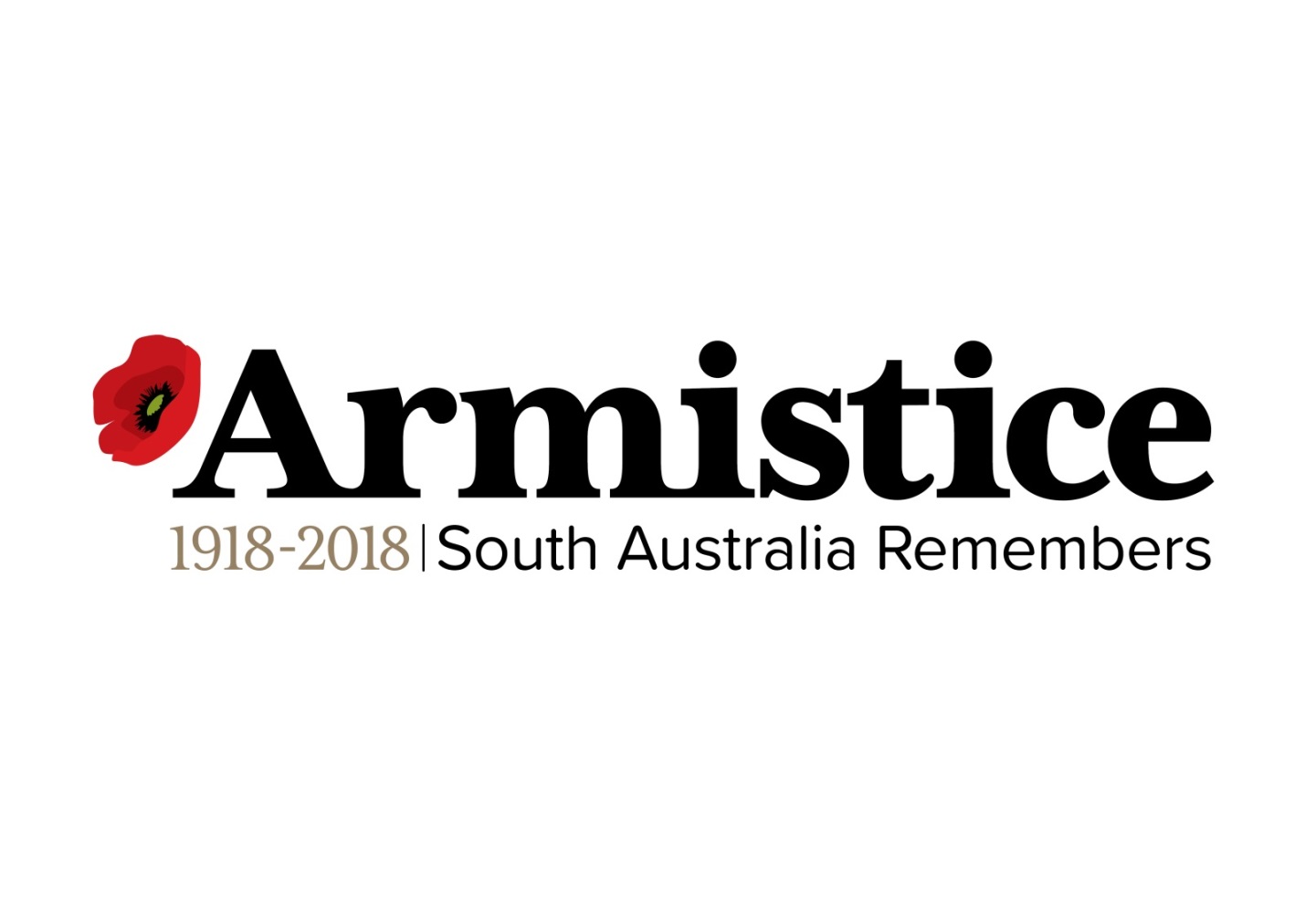 You are invited to attendArmistice: South Australia RemembersatORGANISATION NAMEORGANISATION ADDRESSFrom DATE to DATEOPENING TIMESArmistice: South Australia Remembers is a travelling exhibition curated by the History Trust of SA in collaboration with Veterans SA to commemorate the Centenary of the Armistice on 11 November 1918. The Armistice was the final agreement to end the fighting of the Great War, later known as the First World War 1914-18. The exhibition offers a South Australian perspective of the closing events of the First World War from the time when peace was announced in 1918, to the bringing home of the servicemen and women, their readjustment to civilian life, and how they have been honoured and remembered over the past century.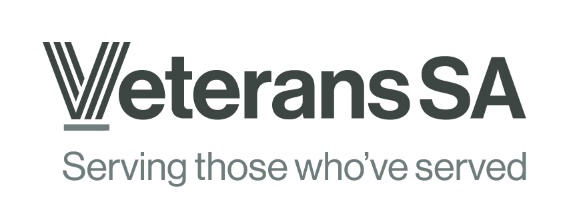 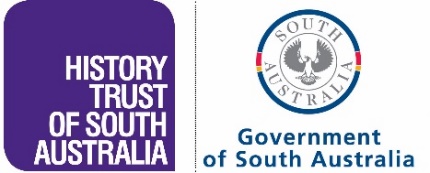 